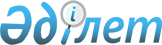 "2016-2018 жылдарға арналған аудандық бюджет туралы" Мақтаарал аудандық мәслихатының 2015 жылғы 23 желтоқсандағы № 52-328-V шешіміне өзгерістер енгізу туралы
					
			Мерзімі біткен
			
			
		
					Оңтүстік Қазақстан облысы Мақтаарал аудандық мәслихатының 2016 жылғы 18 наурыздағы № 58-364-V шешімі. Оңтүстік Қазақстан облысының Әділет департаментінде 2016 жылғы 24 наурызда № 3656 болып тіркелді. 2017 жылдың 1 қаңтарына дейін қолданыста болды      Қазақстан Республикасының 2008 жылғы 4 желтоқсандағы Бюджет Кодексінің 106-бабының 4 тармағына және "Қазақстан Республикасындағы жергілікті мемлекеттік басқару және өзін-өзі басқару туралы" Қазақстан Республикасының 2001 жылғы 23 қаңтардағы Заңының 6-бабының 1 тармағының 1) тармақшасына сәйкес Мақтаарал аудандық мәслихаты ШЕШІМ ҚАБЫЛДАДЫ:

      1. Мақтаарал аудандық мәслихатының 2015 жылғы 23 желтоқсандағы № 52-328-V "2016-2018 жылдарға арналған аудандық бюджет туралы" (Нормативтік құқықтық актілерді мемлекеттік тіркеу тізілімінде № 3485 тіркелген, 2016 жылғы 22 қаңтардағы "Мақтаарал" газетінде жарияланған) шешіміне мынадай өзгерістер енгізілсін:

      1 тармақ мынадай редакцияда жазылсын:

      "1. Мақтаарал ауданының 2016-2018 жылдарға арналған аудандық бюджеті 1, 2 және 3 қосымшаларға сәйкес, оның ішінде 2016 жылға мынадай көлемде бекітілсін:

      1) кірістер – 29930915 мың теңге, оның ішінде:

      салықтық түсімдер – 1621047 мың теңге;

      салықтық емес түсімдер – 34474 мың теңге;

      негізгі капиталды сатудан түсетін түсімдер – 16000 мың теңге;

      трансферттер түсімі – 28259394 мың теңге;

      2) шығындар – 30014821 мың теңге;

      3) таза бюджеттік кредиттеу – 308146 мың теңге, оның ішінде:

      бюджеттік кредиттер – 382426 мың теңге;

      бюджеттік кредиттерді өтеу – 74280 мың теңге;

      4) қаржы активтерімен операциялар бойынша сальдо – 0, оның ішінде:

      қаржы активтерін сатып алу – 0;

      мемлекеттің қаржы активтерін сатудан түсетін түсімдер – 0;

      5) бюджет тапшылығы – -392052 мың теңге;

      6) бюджет тапшылығын қаржыландыру – 392052 мың теңге, оның ішінде:

      қарыздар түсімі – 381780 мың теңге;

      қарыздарды өтеу – 73629 мың теңге;

      бюджет қаражатының пайдаланылатын қалдықтары – 83901 мың теңге.";

      көрсетілген шешімнің 1 қосымшасы осы шешімнің қосымшасына сәйкес жаңа редакцияда жазылсын.

      2. Осы шешім 2016 жылдың 1 қаңтарынан бастап қолданысқа енгізіледі.

 2016 жылға арналған аудандық бюджет
					© 2012. Қазақстан Республикасы Әділет министрлігінің «Қазақстан Республикасының Заңнама және құқықтық ақпарат институты» ШЖҚ РМК
				
      Аудандық мәслихат

      сессиясының төрағасы:

Е.Жұмаділов

      Аудандық мәслихаттың хатшысы:

О.Дәндібаев
Мақтаарал аудандық
мәслихатының 2016 жылғы
18 наурыздағы № 58-364-V
шешіміне қосымшаМақтаарал аудандық
мәслихатының 2015 жылғы
23 желтоқсандағы № 52-328-V
шешіміне 1-қосымшаСанаты

Санаты

Атауы

Сомасы, мың теңге

Сыныбы

Сыныбы

Сыныбы

Сомасы, мың теңге

Iшкi сыныбы

Iшкi сыныбы

Iшкi сыныбы

Сомасы, мың теңге

1

1

1

1

2

3

1. Кірістер

29 930 915

1

Салықтық түсімдер

1 621 047

01

Табыс салығы

575 463

2

Жеке табыс салығы

575 463

03

Әлеуметтiк салық

544 132

1

Әлеуметтік салық

544 132

04

Меншiкке салынатын салықтар

394 261

1

Мүлiкке салынатын салықтар

164 458

3

Жер салығы

43 919

4

Көлiк құралдарына салынатын салық

159 461

5

Бірыңғай жер салығы

26 423

05

Тауарларға, жұмыстарға және қызметтерге салынатын iшкi салықтар

70 338

2

Акциздер

15 829

3

Табиғи және басқа ресурстарды пайдаланғаны үшiн түсетiн түсiмдер

7 337

4

Кәсiпкерлiк және кәсiби қызметтi жүргiзгенi үшiн алынатын алымдар

46 363

5

Ойын бизнесіне салық

809

07

Басқа да салықтар

156

1

Басқа да салықтар

156

08

Заңдық мәнді іс-әрекеттерді жасағаны және (немесе) оған уәкілеттігі бар мемлекеттік органдар немесе лауазымды адамдар құжаттар бергені үшін алатын міндетті төлемдер

36 697

1

Мемлекеттік баж

36 697

2

Салықтық емес түсiмдер

34 474

01

Мемлекеттік меншіктен түсетін кірістер

4 601

5

Мемлекет меншігіндегі мүлікті жалға беруден түсетін кірістер

4 601

06

Басқа да салықтық емес түсiмдер

29 873

1

Басқа да салықтық емес түсiмдер

29 873

3

Негізгі капиталды сатудан түсетін түсімдер

16 000

01

Мемлекеттік мекемелерге бекітілген мемлекеттік мүлікті сату

6 000

1

Мемлекеттік мекемелерге бекітілген мемлекеттік мүлікті сату

6 000

03

Жердi және материалдық емес активтердi сату

10 000

1

Жерді сату

10 000

4

Трансферттер түсімі

28 259 394

02

Мемлекеттiк басқарудың жоғары тұрған органдарынан түсетiн трансферттер

28 259 394

2

Облыстық бюджеттен түсетiн трансферттер

28 259 394

Функционалдық топ 

Функционалдық топ 

Функционалдық топ 

Функционалдық топ 

Функционалдық топ 

Сомасы, мың теңге

Кіші функция

Кіші функция

Кіші функция

Атауы

Сомасы, мың теңге

Бюджеттік бағдарламалардың әкiмшiсi

Бюджеттік бағдарламалардың әкiмшiсi

Бюджеттік бағдарламалардың әкiмшiсi

Бағдарлама

Бағдарлама

1

1

1

1

2

3

2. Шығындар

30 014 821

01

Жалпы сипаттағы мемлекеттiк қызметтер 

770 073

1

Мемлекеттiк басқарудың жалпы функцияларын орындайтын өкiлдi, атқарушы және басқа органдар

707 503

112

Аудан (облыстық маңызы бар қала) мәслихатының аппараты

18 220

001

Аудан (облыстық маңызы бар қала) мәслихатының қызметін қамтамасыз ету жөніндегі қызметтер

18 220

122

Аудан (облыстық маңызы бар қала) әкімінің аппараты

134 674

001

Аудан (облыстық маңызы бар қала) әкімінің қызметін қамтамасыз ету жөніндегі қызметтер

134 424

002

Ақпараттық жүйелер құру

250

003

Мемлекеттік органның күрделі шығыстары

0

123

Қаладағы аудан, аудандық маңызы бар қала, кент, ауыл, ауылдық округ әкімінің аппараты

554 609

001

Қаладағы аудан, аудандық маңызы бар қала, кент, ауыл, ауылдық округ әкімінің қызметін қамтамасыз ету жөніндегі қызметтер

544 128

022

Мемлекеттік органның күрделі шығыстары

150

024

Ақпараттық жүйелер құру

10 331

2

Қаржылық қызмет

1 500

459

Ауданның (облыстық маңызы бар қаланың) экономика және қаржы бөлімі

1 500

003

Салық салу мақсатында мүлікті бағалауды жүргізу

1 500

9

Жалпы сипаттағы өзге де мемлекеттiк қызметтер 

61 070

459

Ауданның (облыстық маңызы бар қаланың) экономика және қаржы бөлімі

61 070

001

Ауданның (облыстық маңызы бар қаланың) экономикалық саясаттын, қалыптастыру мен дамыту, мемлекеттік жоспарлау, бюджеттік атқару және коммуналдық меншігін басқару саласындағы мемлекеттік саясатты іске асыру жөніндегі қызметтер

61 070

015

Мемлекеттік органның күрделі шығыстары

0

467

Ауданның (облыстық маңызы бар қаланың) құрылыс бөлімі

0

040

Мемлекеттік органдардың объектілерін дамыту

0

02

Қорғаныс

20 867

1

Әскери мұқтаждар

20 867

122

Аудан (облыстық маңызы бар қала) әкімінің аппараты

20 867

005

Жалпыға бірдей әскери міндетті атқару шеңберіндегі іс-шаралар

20 867

03

Қоғамдық тәртіп, қауіпсіздік, құқықтық, сот, қылмыстық-атқару қызметі

109 259

9

Қоғамдық тәртіп және қауіпсіздік саласындағы басқа да қызметтер

109 259

485

Ауданның (облыстық маңызы бар қаланың) жолаушылар көлігі және автомобиль жолдары бөлімі

109 259

021

Елдi мекендерде жол қозғалысы қауiпсiздiгін қамтамасыз ету

109 259

04

Бiлiм беру

24 133 347

1

Мектепке дейiнгi тәрбие және оқыту

4 485 461

123

Қаладағы аудан, аудандық маңызы бар қала, кент, ауыл, ауылдық округ әкімінің аппараты

4 131 303

041

Мектепке дейінгі білім беру ұйымдарында мемлекеттік білім беру тапсырысын іске асыруға

4 131 303

464

Ауданның (облыстық маңызы бар қаланың) білім бөлімі

267 350

009

Мектепке дейінгі тәрбие мен оқыту ұйымдарының қызметін қамтамасыз ету

41 700

040

Мектепке дейінгі білім беру ұйымдарында мемлекеттік білім беру тапсырысын іске асыруға

225 650

467

Ауданның (облыстық маңызы бар қаланың) құрылыс бөлімі

86 808

037

Мектепке дейiнгi тәрбие және оқыту объектілерін салу және реконструкциялау

86 808

2

Бастауыш, негізгі орта және жалпы орта бiлiм беру

18 606 580

123

Қаладағы аудан, аудандық маңызы бар қала, кент, ауыл, ауылдық округ әкімінің аппараты

8 177

005

Ауылдық жерлерде балаларды мектепке дейін тегін алып баруды және кері алып келуді ұйымдастыру

8 177

464

Ауданның (облыстық маңызы бар қаланың) білім бөлімі

15 853 507

003

Жалпы білім беру

15 725 553

006

Балаларға қосымша білім беру

127 954

467

Ауданның (облыстық маңызы бар қаланың) құрылыс бөлімі

2 744 896

024

Бастауыш, негізгі орта және жалпы орта білім беру объектілерін салу және реконструкциялау

2 744 896

4

Техникалық және кәсіптік, орта білімнен кейінгі білім беру

50 322

464

Ауданның (облыстық маңызы бар қаланың) білім бөлімі

50 322

018

Кәсіптік оқытуды ұйымдастыру

50 322

9

Бiлiм беру саласындағы өзге де қызметтер

990 984

464

Ауданның (облыстық маңызы бар қаланың) білім бөлімі

990 984

001

Жергілікті деңгейде білім беру саласындағы мемлекеттік саясатты іске асыру жөніндегі қызметтер

28 221

005

Ауданның (облыстық маңызы бар қаланың) мемлекеттік білім беру мекемелер үшін оқулықтар мен оқу-әдiстемелiк кешендерді сатып алу және жеткізу

131 105

012

Мемлекеттік органның күрделі шығыстары

0

015

Жетім баланы (жетім балаларды) және ата-аналарының қамқорынсыз қалған баланы (балаларды) күтіп-ұстауға қамқоршыларға (қорғаншыларға) ай сайынға ақшалай қаражат төлемі

52 053

022

Жетім баланы (жетім балаларды) және ата-анасының қамқорлығынсыз қалған баланы (балаларды) асырап алғаны үшін Қазақстан азаматтарына біржолғы ақша қаражатын төлеуге арналған төлемдер

6 363

029

Балалар мен жасөспірімдердің психикалық денсаулығын зерттеу және халыққа психологиялық-медициналық-педагогикалық консультациялық көмек көрсету

44 978

067

Ведомстволық бағыныстағы мемлекеттік мекемелерінің және ұйымдарының күрделі шығыстары

728 264

06

Әлеуметтiк көмек және әлеуметтiк қамсыздандыру

1 306 205

1

Әлеуметтiк қамсыздандыру

856 042

451

Ауданның (облыстық маңызы бар қаланың) жұмыспен қамту және әлеуметтік бағдарламалар бөлімі

846 595

005

Мемлекеттік атаулы әлеуметтік көмек 

3 760

016

18 жасқа дейінгі балаларға мемлекеттік жәрдемақылар

820 835

025

Өрлеу жобасы бойынша келісілген қаржылай көмекті енгізу

22 000

464

Ауданның (облыстық маңызы бар қаланың) білім бөлімі

9 447

030

Патронат тәрбиешілерге берілген баланы (балаларды) асырап бағу 

9 447

2

Әлеуметтiк көмек

377 407

451

Ауданның (облыстық маңызы бар қаланың) жұмыспен қамту және әлеуметтік бағдарламалар бөлімі

377 407

002

Жұмыспен қамту бағдарламасы

16 406

004

Ауылдық жерлерде тұратын денсаулық сақтау, білім беру, әлеуметтік қамтамасыз ету, мәдениет, спорт және ветеринар мамандарына отын сатып алуға Қазақстан Республикасының заңнамасына сәйкес әлеуметтік көмек көрсету

21 745

006

Тұрғын үйге көмек көрсету

18 530

007

Жергілікті өкілетті органдардың шешімі бойынша мұқтаж азаматтардың жекелеген топтарына әлеуметтік көмек

34 657

010

Үйден тәрбиеленіп оқытылатын мүгедек балаларды материалдық қамтамасыз ету

3 016

014

Мұқтаж азаматтарға үйде әлеуметтiк көмек көрсету

188 487

017

Мүгедектерді оңалту жеке бағдарламасына сәйкес, мұқтаж мүгедектерді міндетті гигиеналық құралдармен және ымдау тілі мамандарының қызмет көрсетуін, жеке көмекшілермен қамтамасыз ету 

94 566

023

Жұмыспен қамту орталықтарының қызметін қамтамасыз ету

0

9

Әлеуметтiк көмек және әлеуметтiк қамтамасыз ету салаларындағы өзге де қызметтер

72 756

451

Ауданның (облыстық маңызы бар қаланың) жұмыспен қамту және әлеуметтік бағдарламалар бөлімі

72 756

001

Жергілікті деңгейде халық үшін әлеуметтік бағдарламаларды жұмыспен қамтуды қамтамасыз етуді іске асыру саласындағы мемлекеттік саясатты іске асыру жөніндегі қызметтер 

67 366

011

Жәрдемақыларды және басқа да әлеуметтік төлемдерді есептеу, төлеу мен жеткізу бойынша қызметтерге ақы төлеу

5 390

021

Мемлекеттік органның күрделі шығыстары 

0

07

Тұрғын үй-коммуналдық шаруашылық

1 490 582

1

Тұрғын үй шаруашылығы

39 048

467

Ауданның (облыстық маңызы бар қаланың) құрылыс бөлімі

0

003

Коммуналдық тұрғын үй қорының тұрғын үйін жобалау, салу және (немесе) сатып алу 

0

497

Ауданның (облыстық маңызы бар қаланың) тұрғын үй- коммуналдық шаруашылық бөлімі

39 048

001

Жергілікті деңгейде тұрғын үй-коммуналдық шаруашылық саласындағы мемлекеттік саясатты іске асыру бойынша қызметтер

38 048

003

Мемлекеттік органның күрделі шығыстары

0

005

Мемлекеттік тұрғын үй қорын сақтауды ұйымдастыру

0

031

Кондоминиум объектілеріне техникалық паспорттар дайындау

0

033

Инженерлік-коммуникациялық инфрақұрылымды жобалау, дамыту және (немесе) жайластыру 

0

049

Көп пәтерлі тұрғын үйлерде энергетикалық аудит жүргізу

1 000

2

Коммуналдық шаруашылық

1 156 052

467

Ауданның (облыстық маңызы бар қаланың) құрылыс бөлімі

0

006

Сумен жабдықтау және су бұру жүйесін дамыту 

0

497

Ауданның (облыстық маңызы бар қаланың) тұрғын үй- коммуналдық шаруашылық бөлімі

1 156 052

016

Сумен жабдықтау және су бұру жүйесінің жұмыс істеуі

104 812

028

Коммуналдық шаруашылықты дамыту

257 187

029

Сумен жабдықтау және су бұру жүйелерін дамыту

375 553

058

Ауылдық елді мекендердегі сумен жабдықтау және су бұру жүйелерін дамыту

418 500

3

Елді-мекендерді абаттандыру

295 482

123

Қаладағы аудан, аудандық маңызы бар қала, кент, ауыл, ауылдық округ әкімінің аппараты

9 832

008

Елді мекендердегі көшелерді жарықтандыру

3 335

009

Елді мекендердің санитариясын қамтамасыз ету

6 497

011

Елді мекендерді абаттандыру мен көгалдандыру

0

497

Ауданның (облыстық маңызы бар қаланың) тұрғын үй- коммуналдық шаруашылық бөлімі

285 650

025

Елді мекендердегі көшелерді жарықтандыру

34 531

030

Елді мекендердің санитариясын қамтамасыз ету

10 000

034

Жерлеу орындарын ұстау және туыстары жоқ адамдарды жерлеу

614

035

Елдi мекендердi абаттандыру және көгалдандыру

240 505

08

Мәдениет, спорт, туризм және ақпараттық кеңістiк

633 243

1

Мәдениет саласындағы қызмет

153 561

123

Қаладағы аудан, аудандық маңызы бар қала, кент, ауыл, ауылдық округ әкімінің аппараты

0

006

Жергілікті деңгейде мәдени-демалыс жұмыстарын қолдау

0

455

Ауданның (облыстық маңызы бар қаланың) мәдениет және тілдерді дамыту бөлімі

153 561

003

Мәдени-демалыс жұмысын қолдау

153 561

467

Ауданның (облыстық маңызы бар қаланың) құрылыс бөлімі

0

011

Мәдениет объектілерін дамыту

0

2

Спорт

309 616

123

Қаладағы аудан, аудандық маңызы бар қала, кент, ауыл, ауылдық округ әкімінің аппараты

0

028

Жергілікті деңгейде дене шынықтыру – сауықтыру және спорттық іс-шараларды іске асыру

0

465

Ауданның (облыстық маңызы бар қаланың) дене шынықтыру және спорт бөлімі

309 616

001

Жергілікті деңгейде дене шынықтыру және спорт саласындағы мемлекеттік саясатты іске асыру жөніндегі қызметтер

11 319

004

Мемлекеттік органның күрделі шығыстары

0

005

Ұлттық және бұқаралық спорт түрлерін дамыту

288 937

006

Аудандық (облыстық маңызы бар қалалық) деңгейде спорттық жарыстар өткiзу

2 000

007

Әртүрлi спорт түрлерi бойынша аудан (облыстық маңызы бар қала) құрама командаларының мүшелерiн дайындау және олардың облыстық спорт жарыстарына қатысуы

7 000

032

Ведомстволық бағыныстағы мемлекеттік мекемелерінің және ұйымдарының күрделі шығыстары

360

467

Ауданның (облыстық маңызы бар қаланың) құрылыс бөлімі

0

008

Cпорт объектілерін дамыту 

0

3

Ақпараттық кеңiстiк

120 187

455

Ауданның (облыстық маңызы бар қаланың) мәдениет және тілдерді дамыту бөлімі

103 687

006

Аудандық (қалалық) кiтапханалардың жұмыс iстеуi

91 858

007

Мемлекеттік тілді және Қазақстан халықтарының басқа да тілдерін дамыту

11 829

456

Ауданның (облыстық маңызы бар қаланың) ішкі саясат бөлімі

16 500

002

Мемлекеттік ақпараттық саясат жүргізу жөніндегі қызметтер

16 500

9

Мәдениет, спорт, туризм және ақпараттық кеңiстiктi ұйымдастыру жөнiндегi өзге де қызметтер

49 879

455

Ауданның (облыстық маңызы бар қаланың) мәдениет және тілдерді дамыту бөлімі

12 434

001

Жергілікті деңгейде тілдерді және мәдениетті дамыту саласындағы мемлекеттік саясатты іске асыру жөніндегі қызметтер

11 734

010

Мемлекеттік органның күрделі шығыстары

0

032

Ведомстволық бағыныстағы мемлекеттік мекемелерінің және ұйымдарының күрделі шығыстары

700

456

Ауданның (облыстық маңызы бар қаланың) ішкі саясат бөлімі

37 445

001

Жергілікті деңгейде ақпарат, мемлекеттілікті нығайту және азаматтардың әлеуметтік сенімділігін қалыптастыру саласында мемлекеттік саясатты іске асыру жөніндегі қызметтер

22 911

003

Жастар саясаты саласында іс-шараларды іске асыру

14 534

006

Мемлекеттік органның күрделі шығыстары

0

09

Отын-энергетика кешенi және жер қойнауын пайдалану

428 391

9

Отын-энергетика кешені және жер қойнауын пайдалану саласындағы өзге де қызметтер

428 391

497

Ауданның (облыстық маңызы бар қаланың) тұрғын үй- коммуналдық шаруашылық бөлімі

428 391

038

Газ тасымалдау жүйесін дамыту

428 391

10

Ауыл, су, орман, балық шаруашылығы, ерекше қорғалатын табиғи аумақтар, қоршаған ортаны және жануарлар дүниесін қорғау, жер қатынастары

287 690

1

Ауыл шаруашылығы

171 949

459

Ауданның (облыстық маңызы бар қаланың) экономика және қаржы бөлімі

72 644

099

Мамандардың әлеуметтік көмек көрсетуі жөніндегі шараларды іске асыру

72 644

467

Ауданның (облыстық маңызы бар қаланың) құрылыс бөлімі

0

010

Ауыл шаруашылығы объектілерін дамыту

0

473

Ауданның (облыстық маңызы бар қаланың) ветеринария бөлімі

62 970

001

Жергілікті деңгейде ветеринария саласындағы мемлекеттік саясатты іске асыру жөніндегі қызметтер

19 751

003

Мемлекеттік органның күрделі шығыстары 

0

006

Ауру жануарларды санитарлық союды ұйымдастыру

0

007

Қаңғыбас иттер мен мысықтарды аулауды және жоюды ұйымдастыру

5 000

008

Алып қойылатын және жойылатын ауру жануарлардың, жануарлардан алынатын өнімдер мен шикізаттың құнын иелеріне өтеу

20 205

009

Жануарлардың энзоотиялық аурулары бойынша ветеринариялық іс-шараларды жүргізу

15 514

010

Ауыл шаруашылығы жануарларын сәйкестендіру жөніндегі іс-шараларды өткізу

2 500

477

Ауданның (облыстық маңызы бар қаланың) ауыл шаруашылығы мен жер қатынастары бөлімі

36 335

001

Жергілікті деңгейде ауыл шаруашылығы және жер қатынастары саласындағы мемлекеттік саясатты іске асыру жөніндегі қызметтер

36 335

003

Мемлекеттік органның күрделі шығыстары

0

6

Жер қатынастары

0

477

Ауданның (облыстық маңызы бар қаланың) ауыл шаруашылығы мен жер қатынастары бөлімі

0

009

Елдi мекендердi жерге және шаруашылық жағынан орналастыру

0

9

Ауыл, су, орман, балық шаруашылығы, қоршаған ортаны қорғау және жер қатынастары саласындағы басқа да қызметтер

115 741

473

Ауданның (облыстық маңызы бар қаланың) ветеринария бөлімі

115 741

011

Эпизоотияға қарсы іс-шаралар жүргізу

115 741

11

Өнеркәсіп, сәулет, қала құрылысы және құрылыс қызметі

37 234

2

Сәулет, қала құрылысы және құрылыс қызметі

37 234

467

Ауданның (облыстық маңызы бар қаланың) құрылыс бөлімі

15 943

001

Жергілікті деңгейде құрылыс саласындағы мемлекеттік саясатты іске асыру жөніндегі қызметтер

15 943

468

Ауданның (облыстық маңызы бар қаланың) сәулет және қала құрылысы бөлімі

21 291

001

Жергілікті деңгейде сәулет және қала құрылысы саласындағы мемлекеттік саясатты іске асыру жөніндегі қызметтер

11 048

003

Аудан аумағында қала құрылысын дамыту схемаларын және елді мекендердің бас жоспарларын әзірлеу

10 243

12

Көлiк және коммуникация

425 072

1

Автомобиль көлiгi

413 746

485

Ауданның (облыстық маңызы бар қаланың) жолаушылар көлігі және автомобиль жолдары бөлімі

413 746

022

Көлік инфрақұрылымын дамыту

0

023

Автомобиль жолдарының жұмыс істеуін қамтамасыз ету

413 746

9

Көлiк және коммуникациялар саласындағы басқа да қызметтер

11 326

485

Ауданның (облыстық маңызы бар қаланың) жолаушылар көлігі және автомобиль жолдары бөлімі

11 326

001

Жергілікті деңгейде жолаушылар көлігі және автомобиль жолдары саласындағы мемлекеттік саясатты іске асыру жөніндегі қызметтер

11 326

003

Мемлекеттік органның күрделі шығыстары

0

13

Басқалар

302 369

3

Кәсiпкерлiк қызметтi қолдау және бәсекелестікті қорғау

18 570

469

Ауданның (облыстық маңызы бар қаланың) кәсіпкерлік бөлімі

18 570

001

Жергілікті деңгейде кәсіпкерлікті дамыту саласындағы мемлекеттік саясатты іске асыру жөніндегі қызметтер

18 570

003

Кәсіпкерлік қызметті қолдау

0

004

Мемлекеттік органның күрделі шығыстары

0

9

Басқалар

283 799

459

Ауданның (облыстық маңызы бар қаланың) экономика және қаржы бөлімі

17 500

008

Жергілікті бюджеттік инвестициялық жобалардың техникалық-экономикалық негіздемелерін және концессиялық жобалардың конкурстық құжаттамаларын әзірлеу немесе түзету, сондай-ақ қажетті сараптамаларын жүргізу, концессиялық жобаларды консультативтік сүйемелдеу

1 500

012

Ауданның (облыстық маңызы бар қаланың) жергілікті атқарушы органының резерві 

16 000

464

Ауданның (облыстық маңызы бар қаланың) білім бөлімі

0

041

"Өңірлерді дамыту" Бағдарламасы шеңберінде өңірлерді экономикалық дамытуға жәрдемдесу бойынша шараларды іске асыру

0

497

Ауданның (облыстық маңызы бар қаланың) тұрғын үй- коммуналдық шаруашылық бөлімі

266 299

043

"Өңірлерді дамыту" бағдарламасы шеңберінде өңірлерді экономикалық дамытуға жәрдемдесу бойынша шараларды іске асыру

266 299

14

Борышқа қызмет көрсету

102

1

Борышқа қызмет көрсету

102

459

Ауданның (облыстық маңызы бар қаланың) экономика және қаржы бөлімі

102

021

Жергілікті атқарушы органдардың облыстық бюджеттен қарыздар бойынша сыйақылар мен өзге де төлемдерді төлеу бойынша борышына қызмет көрсету 

102

15

Трансферттер

70 387

1

Трансферттер

70 387

459

Ауданның (облыстық маңызы бар қаланың) экономика және қаржы бөлімі

70 387

006

Нысаналы пайдаланылмаған (толық пайдаланылмаған) трансферттерді қайтару

24 931

024

Мемлекеттік органдардың функцияларын мемлекеттік басқарудың төмен тұрған деңгейлерінен жоғарғы деңгейлерге беруге байланысты жоғары тұрған бюджеттерге берілетін ағымдағы нысаналы трансферттер

0

051

Жергілікті өзін-өзі басқару органдарына берілетін трансферттер

45 456

3. Таза бюджеттік кредиттеу

308 146

Функционалдық топ 

Функционалдық топ 

Функционалдық топ 

Функционалдық топ 

Функционалдық топ 

Сомасы, мың теңге

Кіші функция

Кіші функция

Кіші функция

Атауы

Сомасы, мың теңге

Бюджеттік бағдарламалардың әкiмшiсi

Бюджеттік бағдарламалардың әкiмшiсi

Бюджеттік бағдарламалардың әкiмшiсi

Сомасы, мың теңге

Бағдарлама

Бағдарлама

Сомасы, мың теңге

1

1

1

1

2

3

Бюджеттік кредиттер

382 426

10

Ауыл, су, орман, балық шаруашылығы, ерекше қорғалатын табиғи аумақтар, қоршаған ортаны және жануарлар дүниесін қорғау, жер қатынастары

382 426

01

Ауыл шаруашылығы

382 426

459

Ауданның (облыстық маңызы бар қаланың) экономика және қаржы бөлімі

382 426

018

Мамандарды әлеуметтік қолдау шараларын іске асыруға берілетін бюджеттік кредиттер

382 426

Санаты

Санаты

Атауы

Сомасы, мың теңге

Сыныбы

Сыныбы

Сыныбы

Сомасы, мың теңге

Iшкi сыныбы

Iшкi сыныбы

Iшкi сыныбы

Сомасы, мың теңге

1

1

1

1

2

3

Бюджеттік кредиттерді өтеу

74 280

5

Бюджеттік кредиттерді өтеу

74 280

01

Бюджеттік кредиттерді өтеу

74 280

1

1

Мемлекеттік бюджеттен берілген бюджеттік кредиттерді өтеу

74 280

4. Қаржы активтерімен операциялар бойынша сальдо

0

Қаржы активтерiн сатып алу

0

Мемлекеттiң қаржы активтерiн сатудан түсетiн түсiмдер

0

5. Бюджет тапшылығы (профициті)

-392 052

6. Бюджет тапшылығын қаржыландыру (профицитін пайдалану)

392 052

Санаты

Санаты

Атауы

Сомасы, мың теңге

Сыныбы

Сыныбы

Сыныбы

Сомасы, мың теңге

Iшкi сыныбы

Iшкi сыныбы

Iшкi сыныбы

Сомасы, мың теңге

1

1

1

1

2

3

Қарыздар түсімі

381 780

7

Қарыздар түсімі

381 780

1

Мемлекеттік ішкі қарыздар

381 780

2

2

Қарыз алу келісім-шарттары

381 780

Функционалдық топ 

Функционалдық топ 

Функционалдық топ 

Функционалдық топ 

Функционалдық топ 

Сомасы, мың теңге

Кіші функция

Кіші функция

Кіші функция

Атауы

Сомасы, мың теңге

Бюджеттік бағдарламалардың әкiмшiсi

Бюджеттік бағдарламалардың әкiмшiсi

Бюджеттік бағдарламалардың әкiмшiсi

Сомасы, мың теңге

Бағдарлама

Бағдарлама

Сомасы, мың теңге

1

1

1

1

2

3

Қарыздарды өтеу

73 629

16

Қарыздарды өтеу

73 629

1

Қарыздарды өтеу

73 629

459

Ауданның (облыстық маңызы бар қаланың) экономика және қаржы бөлімі

73 629

005

Жергілікті атқарушы органның жоғары тұрған бюджет алдындағы борышын өтеу

73 629

Санаты

Санаты

Атауы

Сомасы, мың теңге

Сыныбы 

Сыныбы 

Сыныбы 

Сомасы, мың теңге

Iшкi сыныбы

Iшкi сыныбы

Iшкi сыныбы

1

1

1

1

2

3

Бюджет қаражатының пайдаланылатын қалдықтары

83 901

8

Бюджет қаражатының пайдаланылатын қалдықтары

83 901

01

Бюджет қаражаты қалдықтары

83 901

1

1

Бюджет қаражатының бос қалдықтары

83 901

